Сумська міська радаVIІІ СКЛИКАННЯ  XI СЕСІЯРІШЕННЯвід 29 вересня 2021 року № 1830-МРм. СумиРозглянувши звернення громадянина, надані документи, статей 12,           частини п`ятої статті 116, частини сьомої статті 118 Земельного кодексу України, статті 50 Закону України «Про землеустрій», частини третьої статті 15 Закону України «Про доступ до публічної інформації», враховуючи протокол засідання постійної комісії з питань архітектури, містобудування, регулювання земельних відносин, природокористування та екології Сумської міської ради від 01.07.2021 № 24, керуючись пунктом 34 частини першої статті 26 Закону України «Про місцеве самоврядування в Україні», Сумська міська рада ВИРІШИЛА:Відмовити Мандриці Юрію Григоровичу в наданні дозволу на розроблення проекту землеустрою щодо відведення земельної ділянки у власність за адресою: м. Суми, в межах земельної ділянки з кадастровим номером 5910136600:20:032:0001, орієнтовною площею 0,1000 га для будівництва і обслуговування житлового будинку, господарських будівель і споруд (присадибна ділянка) у зв’язку з поданням пакету документів в неповному обсязі, а саме - відсутністю погодження землекористувача земельної ділянки, необхідність якого передбачена Земельним кодексом України у разі вилучення земельної ділянки, що перебуває у користуванні інших осіб.Секретар Сумської міської ради                                                         Олег РЄЗНІКВиконавець: Клименко Юрій.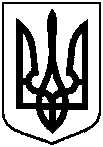 Про відмову Мандриці Юрію Григоровичу в наданні дозволу на розроблення проекту землеустрою щодо відведення земельної ділянки у власність за адресою: м. Суми, в межах земельної ділянки з кадастровим номером 5910136600:20:032:0001, орієнтовною площею 0,1000 га